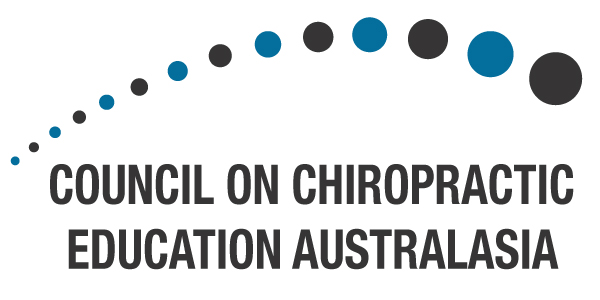 Stage 1 Desktop Audit Form B:  Application form for skills assessment for migration and / or registration as a chiropractor in Australia / New ZealandForm B For candidates with an overseas qualification from a recognised accredited program Approved by the Council on Chiropractic Education Australasia (CCEA) Chiropractic Overseas Assessment Committee (COAC): November 2012Updated: May 2013; August 2013; August 2014; February 2015; October 2016; February 2018; February 2019; July 2022Submit to: ccea.assessments@iasolutions.org.auCouncil on Chiropractic Education Australasia Ltd (CCEA) For general enquiries: e: admin@ccea.com.au GPO Box 622  Canberra ACT 2601 Australia t: +61 (2) 6100 6264 / m: 0424 587 527website: www.ccea.com.au Completing this application form
Before completing this form, check your program against the list of Recognised Programs on the CCEA website and read the Desktop Audit Instructions. Complete each section of this form. Complete the application form in English.Please print clearly in UPPERCASE (CAPITAL LETTERS) using a black pen or type directly into the form. Mark check boxes with an . If you require more space to answer questions, please attach a signed and dated sheet of paper giving the necessary details.Section 1 – Personal details 

Section 2 – Reason for applicationSection 3 – Contact details

Section 4 – Chiropractic qualification(s)Section 5 – Recognition as a chiropractorSection 6 – National Board of Chiropractic Examiners (NBCE) or Canadian Chiropractic Examining Board (CCEB) examinations

Section 7 – Intended Stage 2 Competency Based Assessment sessionSection 8 – Health statusSection 9 – Chiropractic experienceSection 11 – List of scanned copies of additional information attached: 	Recent colour passport style photo 	Passport identification pages	Change of name documentation (if applicable)	Third party authorisation form (if applicable)	Graduation certificate(s)  	Academic transcripts for Degrees / NBCE (if applicable) / CCEB (if applicable) have been requested	Certificate(s) of registration (CoRS) and statement of Good Standing have been requested	Statement explaining non-registration (if applicable)	Letter explaining health issues (if applicable)	Two professional references	Resume of work experience in previous 10-year period OR statement of reasons for declining to provide a resume 	Application fee: payment of the application fee in Australian dollars by electronic funds transfer / direct deposit, with confirmation / evidence of fee payment emailed to CCEA
Section 12 – DeclarationI declare that:The information provided in this application, and all attached supporting documents is true, complete and current at the time of signing this declaration.I am the person named in the application form and identified in all attachments.I agree to inform the Council on Chiropractic Education Australasia (CCEA) of any changes to my circumstances (including address) while my application is being assessed.I have read and understand the CCEA’s Privacy Notice, and I consent to the CCEA collecting and using my personal information in accordance with its Privacy Notice.If I have disclosed the personal information of another person in this application, I confirm that I have made a copy of the CCEA’s Privacy Notice available to that person.I authorise the CCEA to make any enquiries necessary to assist in the assessment of my qualifications and skills and to use any information supplied in this application for that purpose.I agree that this completed application form, and all attached supporting documents become the property of the CCEA and will not be returned and my application fee is not refundable.If eligible to undertake the Stage 2 Competency Based Assessment, I agree to abide by the code of conduct for these assessments as described in the CCEA Candidate Guide. I understand that I may be disqualified from the assessment and from receiving assessment results, and may forfeit eligibility to sit future assessments, if found to be in breach of this code.List of related documentsCCEA Privacy Policy CCEA Candidate Guide Chiropractic Board of Australia Code of Conduct for ChiropractorsNew Zealand Chiropractic Board Code of Ethics DocumentAgreement to attend CCEA Competency Based Assessment1.1Title Mr     Mrs     Miss     Ms     Dr     Other ______1.2Family / surname (as shown on passport)1.3Given names
(as shown on passport)1.4Former name
(if applicable, attach change of name document)1.5Gender1.6Date of birth
(DD MM YYYY)1.7Country of birth1.8Country of permanent residency2.1I am applying to migrate to AustraliaI am applying to migrate to Australia Yes 	     2.2I am applying to migrate to New ZealandI am applying to migrate to New Zealand Yes 	     2.3I wish to apply for registration with the Chiropractic Board of AustraliaI wish to apply for registration with the Chiropractic Board of Australia Yes 	     2.4I wish to apply for registration with the New Zealand Chiropractic BoardI wish to apply for registration with the New Zealand Chiropractic Board Yes 	     2.5Other reasons
(please specify)3.1Residential address
(including country)3.2Postal address
(if not as above)3.3Email address3.4Phone
(including area / country codes)3.5Mobile
(including area / country codes)3.6I require a third party to act on my behalf and I have completed and attached the Third Party Authorisation Form (if applicable)I require a third party to act on my behalf and I have completed and attached the Third Party Authorisation Form (if applicable) No Yes – Third party contact form attached          4.1Title of your chiropractic degree(s)
(e.g. Doctor of Chiropractic, Master of Chiropractic)Title of your chiropractic degree(s)
(e.g. Doctor of Chiropractic, Master of Chiropractic)4.2Awarding institutionAwarding institution4.3Year commencedYear completedYear completed4.4Was your chiropractic course undertaken in English?Was your chiropractic course undertaken in English?Was your chiropractic course undertaken in English?Was your chiropractic course undertaken in English? Yes 	 No 	      Yes 	 No 	     5.1Have you ever been refused a licence or registration to practise chiropractic, or had a licence or registration to practise chiropractic withdrawn in any jurisdiction? If so, provide details in a separate attachment.Have you ever been refused a licence or registration to practise chiropractic, or had a licence or registration to practise chiropractic withdrawn in any jurisdiction? If so, provide details in a separate attachment.Have you ever been refused a licence or registration to practise chiropractic, or had a licence or registration to practise chiropractic withdrawn in any jurisdiction? If so, provide details in a separate attachment. Yes 	 No 	          5.2Do you hold a current unconditional registration / licence as a chiropractor in any jurisdiction?Do you hold a current unconditional registration / licence as a chiropractor in any jurisdiction?Do you hold a current unconditional registration / licence as a chiropractor in any jurisdiction? Yes – complete 5.3 – 5.8	 No – complete 5.9 – 5.115.3Name of your registering / licensing authorityName of your registering / licensing authority5.4Address of your registering / licensing authority, including countryAddress of your registering / licensing authority, including country5.5Contact details of your registering / licensing authorityContact details of your registering / licensing authorityPhone:Email:Phone:Email:5.6Year you were first registered / licensedYear you were first registered / licensed5.7Current registration / licence number and expiry dateCurrent registration / licence number and expiry date5.8In what other jurisdictions are you registered / licenced?
Provide name and contact details if applicable.Go to Section 6In what other jurisdictions are you registered / licenced?
Provide name and contact details if applicable.Go to Section 6 Details: N/A Details: N/A5.9Name of the country in which you were awarded your chiropractic qualificationName of the country in which you were awarded your chiropractic qualification5.10Are you eligible to apply for registration / licensure in your country of study?  Are you eligible to apply for registration / licensure in your country of study?  Are you eligible to apply for registration / licensure in your country of study?    Yes 
  No 5.11Reason for not obtaining registrationIf applicable, add further details on a separate sheet Returned home after graduation No employment opportunities Financial restraints Not eligible because: _______________________________________________________________________________________ Returned home after graduation No employment opportunities Financial restraints Not eligible because: _______________________________________________________________________________________ Returned home after graduation No employment opportunities Financial restraints Not eligible because: _______________________________________________________________________________________6.1NBCE exams    Part 1         Part 2         Part 3         Part 4         N/A  6.2CCEB exams    Written             Practical              N/A             7.1February/March in Sydney, NSW, AustraliaJune/July in Auckland, New Zealand November/December in Perth, WA, AustraliaDefer or unknown Year: Year: Year:8.1Do you believe any health issues you are experiencing may impact your ability to undertake the Stage 2 Competency Based Assessment? Yes – provide details on a separate sheet N/A9.1I have attached a minimum of two professional references Yes9.2I have completed the resume schedule for my chiropractic employment / experience during the last 10 years Yes           No, I am a new graduate No, I do not wish to provide a resume and I have attached a statement of reasonsSignature                                                                                                                Date